            ПРОФСОЮЗ РАБОТНИКОВ НАРОДНОГО ОБРАЗОВАНИЯ 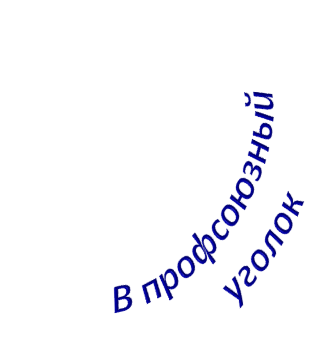 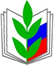 И НАУКИ РОССИЙСКОЙ ФЕДЕРАЦИИСТАВРОПОЛЬСКАЯ КРАЕВАЯ ОРГАНИЗАЦИЯОсновные результаты практической деятельности комитета краевой организации Профсоюза образования за 2017 год Социальное партнерствоС Министерством образования и молодежной политики Ставропольского края заключено Отраслевое соглашение* на 2017 -2019 годы.Оплата трудаВнесены изменения в Примерное положение об оплате труда работников государственных бюджетных, казенных, автономных образовательных учреждений Ставропольского края, в части увеличения должностных окладов (ставок заработной платы) педагогических и иных работников.Меры социальной поддержкиСохранена денежная компенсация в размере 100 % фактически произведенных расходов на оплату жилого помещения, отопления и освещения. Мера распространяется на более 19 тысяч человек.Выплата за работу в сельской местностиЗакреплена компенсационная выплата в размере 25% должностного оклада (ставки заработной платы) за работу в учреждениях, расположенных в сельской местности 18 тысячам специалистов. Педагогическим работникам данная выплата осуществляется пропорционально педагогической нагрузке (пункт 9.2.2. Отраслевого соглашения). Выплата за работу в период проведения ГИАВыделены дополнительные средства из бюджета края на оплату труда педагогических работников, обеспечивающих организационно-техническое проведение ГИА, руководителей пунктов проведения экзамена.Защита трудовых прав работниковПроведена краевая тематическая проверка «Соблюдение трудового законодательства при определении учебной нагрузки педагогических работников образовательных организаций». Проверено186 образовательных организаций. Выявлено 3354, устранено – 3007 нарушений. Защита пенсионных прав педагогических работников Отстаивая права работников в судах, возвращено более 350 лет досрочной страховой пенсии по старости 114 педагогическим работникам (более 40 млн. рублей).Аттестация педагогических работников в особом порядке137 педагогических работников прошли аттестацию на квалификационную категорию в особом порядке (пункт 8.7.6.   Отраслевого соглашения). Меры комплексной поддержки молодых специалистовВ Отраслевое соглашение введён новый раздел «Работа с молодёжью». Закреплён комплекс мер поддержки 760 молодым педагогам (более 14 млн. рублей).Материальная поддержка педагогических работниковСохранена оплата труда педагогическим работникам при истечении квалификационной категории в период:- нахождения в отпуске по беременности и родам, по уходу за ребенком до достижения им возраста трех лет -  более 160 педагогов;-  не более двух лет до наступления пенсионного возраста – более 30 педагогов (пункт 5.18.7. Отраслевого соглашения).Закрепление норматива убираемой площадиУстановлена норма убираемой площади в размере 500 кв. м. на 1 единицу должности. Закреплена обязанность работодателей считать работу сверх нормы убираемой площади в размере 500 кв. м. совместительством, требующим заключения отдельного трудового договора (пункт 5.11. Отраслевого соглашения).Материальная поддержкаОказана материальная помощь:110 членам Профсоюза, пострадавшим от наводнения в сумме 986 тысяч рублей (536 тысяч рублей – краевая организация Профсоюза, 450 тысяч рублей – ЦС Профсоюза);54 членам Профсоюза в связи с пожарами и по болезни на сумму 319 тысяч рублей.Обучение профсоюзных кадров и актива, социальных партнеров.Прошли обучение 775 членов Профсоюза. Израсходовано более 1 млн. 400 тыс. рублей. Пропаганда педагогической профессииНаграждены путевками в лагеря «Артек» и «Смена» дети 48 педагогических работников, победители краевых этапов Всероссийских конкурсов.Награждение победителей краевых конкурсовНаграждены и премированы 145 членов Профсоюза на сумму более 530 тысяч рублей.Информационно-методическое обеспечениеДля каждой первичной профсоюзной организации (1651) изготовлены и направлены тематические конспекты, брошюры, сборники, журналы, Отраслевое соглашение и другое на сумму 774 тысячи рублей. *Отраслевое соглашение по организациям, находящимся в ведении министерства образования и молодежной политики Ставропольского края, на 2017 - 2019 годы